Obtener información y requisitos para registro de vehículos subastados por gobierno federal.Dueño de vehículo adquirido en subasta del gobierno federal.Proveerle información y requisitos al ciudadano que quiere registrar un vehículo adquirido por medio de subasta del gobierno federal.No aplica.En la oficina de CESCO más cercana						Directorio de CESCOSello de Rentas Internas por el valor de diez ($10.00) dólares.Comprobante de Rentas Internas código 2024, por el valor de diez ($10.00) dólares.El ciudadano debe verificar los posibles costos de tramitación de los documentos que se gestionan fuera del Departamento de Transportación y Obras Públicas ya que los mismos no están incluidos en esta sección.Llenar y firmar el formulario DTOP-776 Solicitud para Registración de Vehículos de MotorCertificado de Subasta “USA GOVERMENT” o carta del gobierno federal que indique que es una donación.Hoja de Arbitrios (Forma 5C-2042) del Departamento de Hacienda.Certificado de Inspección de la Policía de Puerto Rico (Forma PPR-325).Comprobante de pago de Derechos Anuales.Comprobante de pago del Seguro del ACAA.Comprobante de pago del Seguro Obligatorio.Sello de Rentas Internas por el valor de diez dólares ($10.00).Comprobante de Rentas Internas código 2024, por el valor de diez dólares ($10.00).Certificación de Pesaje (solo aplica a vehículos pesados).De no poseer la Certificación de Pesaje el sistema le asignará una tablilla provisional y el propietario tendrá treinta (30) días para regresar con la certificación y culminar el proceso de registro.Certificado de Inspección por Emanación de Gases (si aplica).No aplicaPágina Web DTOP – http://www.dtop.gov.prDTOP-776 Solicitud para Registración de Vehículos de Motor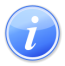 Descripción del Servicio 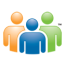 Audiencia y Propósito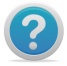 Consideraciones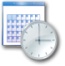 Lugar y Horario de Servicio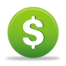 Costo del Servicio y Métodos de Pago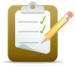 Requisitos para Obtener Servicio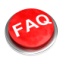 Preguntas Frecuentes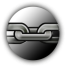 Enlaces Relacionados